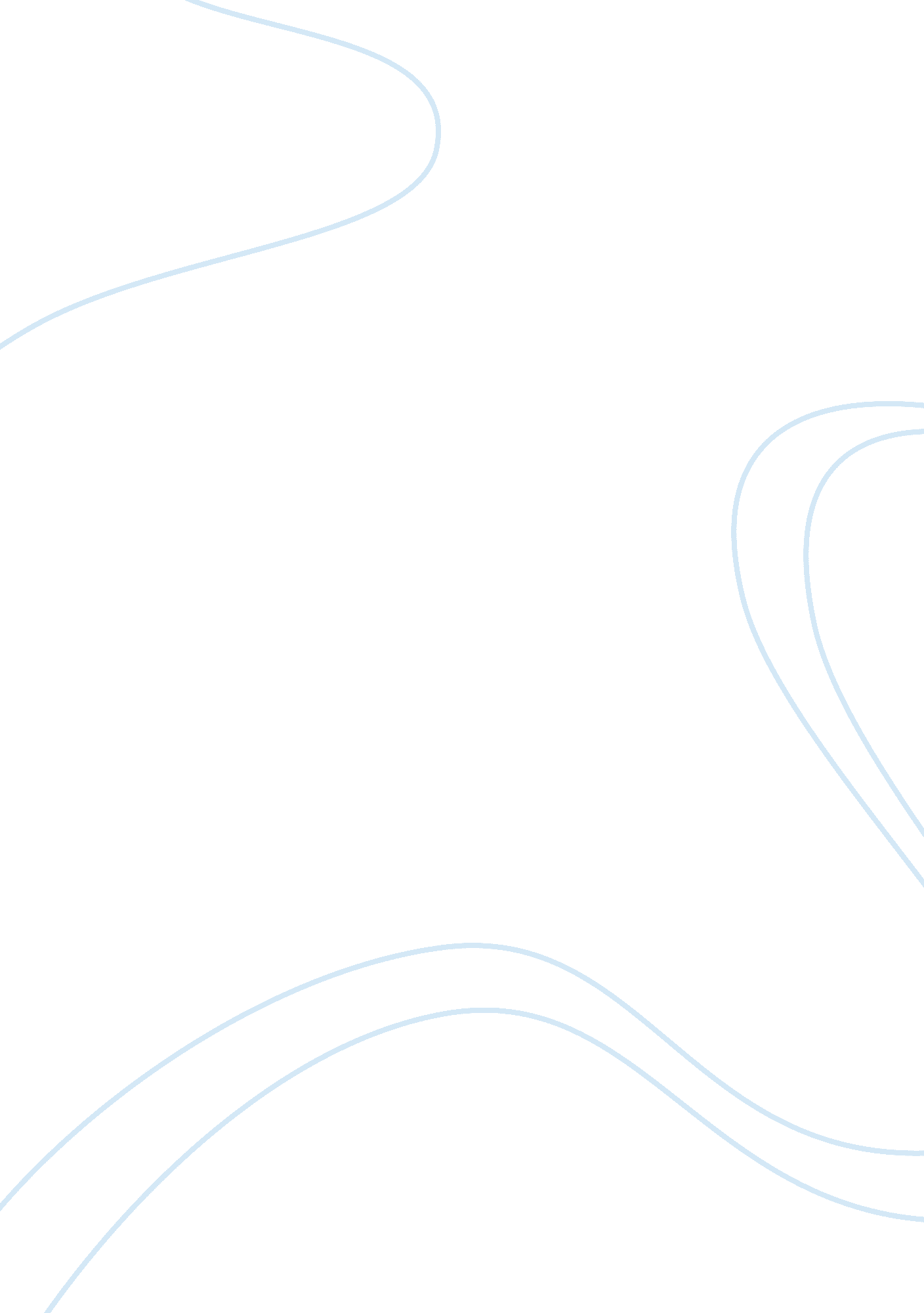 Ge – credentials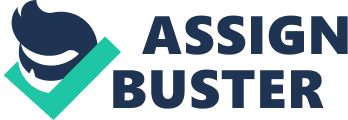 Jeff Immelt 's 5th twelvemonth in office as the Chairman and CEO of GE besides saw GE being crowned as the universe 's most admired company by Fortune Magazine for the 6th clip and 2nd clip in Immelt 's term of office this was in add-on to GE being on top of the list of Financial Times ' most admired companies of the universe for seven out of the last eight old ages. The company has been able to crush the US lag of 2001, 9/11 and lifting input monetary values and still maintained a growing rate of 5 % which none of its Industrial or Financial equals has been able to fit and with the restructuring and Jeff Immelt 's new growing enterprises GE has been able to present a growing of 8 % from bing concern and another 3 % through acquisitions in 2005 and is all set to reiterate that public presentation every twelvemonth for the following decennary. For the past century GE has continually set the docket of direction thoughts and patterns that other companies will follow. It pioneered the rules of organisation design in 1892 and in 1950s it produced the celebrated `` Blue Books '' - Ultra detailed guide given to GE directors on how to carry on concern. In 1960s it led the move to strategic planning. In 1980s and 1990s it tool constructs likeLeadershipDevelopment, Work Out and Six Sigma. Testimonies for GE from industry andacademicleaders: `` GE is the best school of direction on Earth saloon none '' Clay Christensen Professor, HarvardBusiness School and writer of `` The Innovator 's Dilemma '' `` GE has set a criterion in leading development in a manner that all of us have benefited from. '' Kevin Sharer, CEO of Amgen `` What makes GE the gilded criterion is the consistence of public presentation over a really drawn-out period. '' Kevin Rollins, CEO of Dell Company Fast Facts Market Cap - $ 354 billion Employees - 300, 000 Stockholders - 5 million Average Annual Return since 1996 - 13. 5 % Company Fact Sheet General Electric Company ( General Electric ) is a diversified industrial corporation. The company manufactures a broad scope of merchandises from major contraptions and illuming merchandises to commercial and military aircraft jet engines ; medicaldiagnosticimagination systems ; lifesciencechecks and separation engineering merchandises to electrical distribution and control equipment. The company has operations in North America, Europe, Asia and South America General Electric operates through six concern divisions: substructure, industrial, commercialfinance, healthcare, consumer finance and NBC Universal. Infrastructure produces, sells, fundss and services equipment for the air transit and energy coevals industries. The substructure besides produces, sells and services equipment for the rail transit and H2O intervention industries. The substructure division operates chiefly through its sub-divisions. The air power sub-segment green goodss, sells and services jet engines, propjet and turbo shaft engines, and related replacing parts for usage in military and commercial aircraft. This sub-segment is besides engaged in supplying care, fix and inspection and repair services ( MRO ) services for aircraft constituents including engines. The air power fiscal services sub-segment offers a wide scope of fiscal merchandises to air hoses, aircraft operators, loaners, investors and airdrome developers. These fiscal merchandises include rentals, aircraft buying and trading, engine/spare parts funding, pilot preparation, fleet planning and fiscal consultative services. The energy sub-division provides merchandises and services to the planetary energy industry. These merchandises and services assist the energy industry in production, distribution and direction of energy. The company 's merchandise portfolio includes wind turbines, aircraft engine derived functions, gas turbines and generators. The oil and gas sub-segment offers merchandises and services for the production, transit, storage, refinement, and distribution of oil and natural gas. The transit sub-division provides engineering solutions for clients in a assortment of industries, including railway, theodolite, excavation, oil and gas, power coevals, and Marine. The merchandises offered by the transit sub-division include high horsepower diesel-electric engines every bit good as parts and services for engines. The H2O sub-division offers solutions for sublimating H2O. These solutions include supply of forte chemicals, pumps, valves and filters ; fluid handling equipment ; effluent and procedure systems The industrial division sells merchandises including consumer contraptions, industrial equipment and plastics, and related services. This division 's operations are located in North America, Europe, Asia and South America. The company chiefly operates through its sub-divisions. The consumer and industrial sub-division sells place contraptions including iceboxs, deep-freezes, electric and gas scopes, cooktops, dish washers, apparels washers and driers, microwave ovens, room air conditioners, and residential H2O systems for filtration, softening and heating. This division brands include Monogram, GE Profile, GE and Hotpoint. The equipment services sub-division provides leases, rentals, gross revenues and plus direction services for commercial and transit equipment. The plastics sub-division industries and sells plastics used by compounders, molders and original equipment makers. These plastics are used in a assortment of applications including fiction of automotive parts, computing machine enclosures, compact discs and optical-quali The commercial finance division offers a wide scope of fiscal services. This division 's operations are spread across North America, South America, Europe, Australia and Asia. This division has mid-market expertness and offers loans, rentals and other fiscal services to makers, distributers and end-users of a assortment of equipment and major capital assets. These assets include industrial-related installations and equipment, commercial and residential existent estate, vehicles, corporate aircraft, and equipment used in many industries such as the building, fabrication, telecommunications and health care industries. The health care division manufactures sells and services a scope of medical equipment. The services offered by the division include distant diagnostic and fix for medical equipment, computerized information direction and client productiveness services. The healthcare division chiefly operates in North America, Europe, Asia, Australia and South America. The consumer finance division offers recognition and sedimentation merchandises and services to consumers, retail merchants, agents and car traders in over 50 states. The fiscal merchandises offered by the division include private-label recognition cards ; bank cards ; double cards ; corporate travel and buying cards ; personal loans ; car loans ; rentals and stock list funding ; residential mortgages ; place equity loans ; debt consolidation loans ; current and savings histories and insurance merchandises related to consumer finance offerings for clients on a planetary footing. NBC Universal, another division, is a media company. It is chiefly engaged in the broadcast of web telecasting services to attached telecasting Stationss within the US ; the production of unrecorded and recorded telecasting plans ; the production and distribution of gesture images ; the operation, under licences from the Federal Communications Commission ( FCC ) , of telecasting broadcast medium Stationss ; the ownership of several cable/satellite webs around the universe ; the operation of subject Parkss ; and investing and programming activities in multimedia and the cyberspace. The NBC Television Network is one of four major US commercial broadcast telecasting webs and serves 230 attached Stationss within the US. CHANGING OPERATING ENVIRONMENT AND GE `` We 're now in a slow-growth universe. Thingss were different 25 old ages ago. Oil was under $ 30 a barrel ; most growing came from the developed universe ; we were a state at peace. After I came in as CEO, I looked at the universe post-9/11 and realized that over the following 10 or 20 old ages, there merely was non traveling to be much tailwind. It would be a more planetary market, it would be more driven by invention, and a premium would be placed on companies that could bring forth their ain growing. We have to alter the company-to become more innovation driven-in order to cover with this newenvironment. It 's the right thing for investors. Productivity is still really of import, but if you look back at GE 's concerns over the past decennary or so, those that have been managed for both productiveness and growing have done the best. `` The statement from Jeff Immelt mentioned above gaining controls the really kernel of the altering concern environment that GE has to cover with now and therefore had to reconstitute itself into an organisation which is ready for tomorrow Analyzing GE 's Changing Environment Under Jeff Immelt Industry Sector: With the flop of 2001 and the US lag that followed GE was faced with a really slow growing industry sectors as its major concerns like Commercial Aviation and Power equipment were the 1s that had taken the maximal hit from the lag. However, GE 's relentless attempts on increasing productiveness became its Jesus. Besides Immelt 's attempts to hike globalisation and invest in R & A ; D helped GE to research new chances in the emerging markets and be ready to sit any rush in demand Natural Materials Sector: Post 9/11 and Iraq war the petroleum oil monetary values sky-rocketed and the of all time increasing demand from India and China lead to a immense rise in trade good monetary values. All this meant an of all time increasing force per unit area on the company 's profitableness due to input monetary values Human Resources Sector: With a new and restructured company with more than 50 % grosss coming from outside the United States a new challenge were acquiring a leading squad from these markets. Thus GE has increased the figure of direction alumnuss it plans to engage from Asia every twelvemonth Fiscal Resources Sector: Post 9/11 the universe saw a reversal of tendency as the autumn of involvement rates stopped and they started lifting alternatively. However, thanks to immense hard currency flows from operations generated by GE and its AAA evaluation fiscal resources ne'er posed a menace to the company Market Sector: Again as more than half the grosss and about the full growing came from developing economic systems GE was faced with a wholly different market sector as GE had to acknowledge the importance of these new markets. In earlier old ages GE had followed a scheme of `` Defeaturization '' which meant taking an American merchandise and depriving it down to accommodate an Indian monetary value. However, this mentality is altering to developing a merchandise land up in India to accommodate an Indian monetary value TechnologySector: Technology is one sector which has more or less stayed invariable over the last few old ages as it has merely increased bit by bit and GE has if anything stayed in front of its clip with a go oning emphasis on leveraging its engineering and procedure excellence for presenting client value Economic Conditionss Sector: Last five old ages have witnessed both a lag and roar in the universe economic system with a really slow growing stage in the industrial universe station 9/11 and so a roar lead by China and India Government Sector: The authorities sector inside the United States has stayed stable. However, the increasing force per unit area from the universe on the US to subscribe the Kyoto Protocol has meant GE had to switch its focal point on ecological balance by get downing a thrust called `` Ecomagination '' Sociocultural Sector: Last five old ages have scene a stabilised sociocultural environment with lone major alteration coming in signifier of altering demographics as the population in most of the underdeveloped universe is ageing and hence are the consumer demands International Sector: As most of the grosss or the company is coming from international markets so is most of the competition. GE is now faced with competition from its European and Asiatic challengers even as it has outsmarted most of its American competition STRATEGIES THAT SHAPED GE OVER THE YEARS A Glimpse at the History of the World 's greatest company - A pudding stone formed through acquisitions and inventions General Electric Company ( General Electric ) was established in 1892 with the amalgamation of Thomson-Houston Electric and Edison General Electric. Its early merchandises included visible radiation bulbs, motors, wassailers, lifts, and other contraptions. In the undermentioned old ages, General Electric acquired a figure of companies such as Siemens & A ; Halske 's subdivision in Chicago in 1900 and Stanlet Electric Company in 1903. The company continued to spread out and by 1980, its merchandises ranged from plastics, consumer electronics, atomic reactors, to gush engines. In the undermentioned twelvemonth, the operations of the company were decentralized. It bought common fund jobber GNA in 1993. In the same twelvemonth, GE Investment direction began selling common financess to the populace. GE Capital Services, its subordinate, expanded its lines, purchasing Amex Life Insurance and Life Insurance Company of Virginia in 1995. The company continued to spread out through the acquisition of other companies and through the constitution of joint ventures. The company sold Genie online services in 1996 and entered into a joint venture with Microsoft organizing the MSNBC overseas telegram intelligence channel in 1997. During 1999, the company acquired 134 companies. In 2001, GE and Honeywell International terminated their earlier amalgamation understanding after EU regulators blocked the trade. As portion of the understanding, General Electric acquired two concerns from Honeywell ; Tensor, an oil and gas group, and Honeywell Advanced Composites. General Electric made a figure of acquisitions in 2002, including Instrumentarium, USA Instruments, Infographic Systems, Deutsch Financial Services and Ion Track. It besides combined its lighting and contraptions concerns to Form GE Consumer Products in 2002. General Electric announced a amalgamation trade between NBC and Vivendi Universal amusement in 2003. The company gained ownership of 80 % of the new company, NBC Universal. Later during the same twelvemonth, General Electric acquired Sophia, a Gallic existent estate company. Besides in the same twelvemonth, the media group controlled by GE severed its fiscal ties with Paxson. General Electric made many acquisitions in 2003, including RAMiX, SI Pressure Instruments and Saferex Oy of Finland. GE Medical Systems completed the acquisition of Triple G Systems Group in late 2003. Besides during the twelvemonth, Littlejohn & A ; Company agreed to get GE Superabrasives. General Electric agreed to get InVision Technologies in 2004. During the same clip, the company completed its acquisition of well all of the US concern assets of AstroPower, a taking maker of solar electric power merchandises. GE Commercial Finance, the business-to-business fiscal services unit of General Electric, purchased assets from Boeing Capital Corporation in 2004. While GE Consumer Finance, the planetary consumer loaning unit of General Electric acquired DeltaBank, a Moscow-based Russian consumer bank. GE Energy acquired three concern units of S D Myers. In Canada, GE acquired Ikon Office Solutions, a leasing concern. General Electric besides acquired the assets of ChevronTexaco 's gasification engineering concern. In South Africa, the company acquired well all the assets of Fluidex Engineering of Johannesburg. General Electric sold its bulk interest in its GE Capital International Services unit in 2004. General Electric restructured its operations into six concerns during 2005 ; each concern focused on the wide markets served by the company. These concerns were substructure, commercial finance, consumer finance, health care, NBC Universal and industrial. General Electric made several acquisitions during 2005. In Turkey, the company acquired a 25. 5 % voting interest in Garanti Bank, a full service Turkish bank. GE 's commercial finance division acquired the Transportation Financial Services Group of CitiCapital ; the Inventory Finance division of Bombardier Capital ; Antares Capital, a nit of Massachusetts Mutual Life Insurance ; and ING 's part of Heller. General Electric 's substructure division acquired Ionics. GE 's Growth Strategy under Jeff Immelt What Immelt inherited from the legendary Jack Welch was a extremely productive company which has grown through a batch of acquisitions of all time since its origin. Immelt recognized that the environment GE operated in has changed dramatically over the old ages and the universe has entered a slow growing stage and merely those companies which can turn on their ain will be valued at a premium. Immelt brought about radical alterations at GE as the older rules of growing were done off with and concern successes were now measured by return on capital alternatively of pure market leading. A important alteration was the extent to which the organisation became externally oriented as Immelt reinstated the station of a Chief Marketing Officer after about three decennaries bespeaking a new market oriented GE. Following major measure taken by Immelt was increasing investings in R & A ; D once more consistent with the company making its ain growing rater so turning by acquisitions. In kernel Immelt kept the values of productiveness and globalisation but added a growing jussive mood to it as in Immelt 's words `` another decennary of 4 % growing would intend that GE would discontinue to be a great company any longer '' . What Immelt has done with reshaping the scheme is in kernel a tradition of GE leaders as Immelt himself sums it up by stating `` Most people inside GE learn from the yesteryear but have a healthy discourtesy for history '' . The consequence of GE 's alteration in scheme to growing manner has been discussed in item in the subdivision on alteration attempts of Immelt subsequently Consequence of Strategy Change on people of GE Change from Welch 's 6 C 's to Immelt 's Growth Traits Immelt has identified the following as the growing traits for GE leaders as against the 6C 's identified by Welch External Focus Clear Thinking Imagination Inclusiveness Expertness What this means that the focal point of the company is now on market focal point and edifice new merchandises and work outing jobs through adept sphere cognition. This besides implies that Jack Welch 's doctrine of traveling people from one concern to another in 18 months will give manner to a state of affairs where people would remain in a GE concern for around five old ages on an norm to develop expertness required to present high organic growing. Technical SUB-SYSTEM AT GE - Technical LEADERSHIP AND LINKING PROCESS EXCELLENCE TO CUSTOMER VALUE Technical Leadership Merchandises, services and content represent GE 's value added and are the cardinal to its growing. It invests about $ 14 billion each twelvemonth in this rational foundation for the Company, which includes R & A ; D, content development and selling. The graduated table of this Investment - the deepness and the breadth - makes GE unique. GE leverages breadth to take in service engineering. We leverage breadth to take in service engineering. An illustration of this is new service engineering is non-destructive proving. This takes imaging engineering from its health care concern and applies it to energy, rail, air power and oil & A ; gas. For clients, proving substructure forfailurecould salvage one million millions of dollars each twelvemonth. It uses its technological strength to win. The premium of great engineering is non merely the merchandises it sells today, but besides the big installed base of durable assets where they sell service. Its service concern is profitable and grows rapidly. More significantly, services are aligned to work out client jobs in countries such as fuel efficiency, environmental public presentation and quality. It has a talented group of applied scientists and engineers. The company 's renewed focal point on advanced merchandises gives them a platform for leading in the company. Associating Process Excellence to Customer Value In 2005, GE accelerated its advancement to associate internal procedures to the success of clients. It starts by making formal ways to listen to client input in `` dreaming Sessionss '' which involves taking alone client groupings and holding them assist form scheme. Next, the company improved its client facing processes utilizing Lean Six Sigma, a procedure for cut downing rhythm clip. Every GE employee wakes up in the forenoon wanting to assist a client. Thin helps to look at procedures from a client point of position and engages the squad to make solutions. In several concerns it is associating Lean straight to growing, through what is called `` Thin Showcases. '' The intent of these show windows is non merely to better rhythm clip for the benefit of clients. Rather, it is to be so good that it generates incremental growing... $ 50 million in each `` show window. '' Last, GE is utilizing a simple metric called Net Promoter Score ( NPS ) to mensurate how clients view GE. NPS creates a position of client trueness. The absolute mark is less of import than the tendency. It learns from both boosters and disparagers. Most significantly, we have been able to tie in NPS betterment with growing. NPS is simple and we can be used across the Company. The ultimate end is to utilize betterments in NPS as a step in how leaders get compensated. Organization STRUCTURE AT GENERAL ELECTRIC AND ITS EVOLUTION As is apparent from the construction described above GE follows a really level organisation construction composed which is a mix of divisional, functional and regional constructions. It is phenomenal for an organisation of the size of GE which has over 300, 000 employees across the Earth to be so organic and level in its organisation construction. As seen above GE 's construction can be chiefly described as a divisional construction further each division follows a similar two grade construction and therefore any thought can make every bit far as the CEO by merely go throughing through 2 degrees above. The extent of GE 's two-dimensionality and broad p of control can be viewed from the fact that the CEO spends every bit much as tierce of his clip on people and takes attention of choosing and reexamining top 600 of the company 's leaders himself. These top 600 leaders so take similar duties for their staff However, GE 's construction was non ever as level. It all started in 1892 when Charles Coffins, so CEO and Chairman of the company created an organisational construction which laid the basicss of Organization Design and lead to the beginning of a new topic in Management which was later followed by all direction establishments and companies. This construction kept on going more and more tall and stiff as the company grew at an tremendous gait and it eventually resulted in a construction where there were six beds of Sector Executives between the concern leaders of each of the GE 's concerns and the CEO. This resulted in a bureaucratic civilization and an organisation where senior status and term of office were valued more than virtue and most of the new thoughts got lost someplace in the bureaucratism or by the clip they reached the relevant determination shapers at that place clip had been by. In 1981 Jack Welch took over as the Chairman and CEO of the company and He abolished all the beds of sector executives that separated the concern leaders from the CEO and created a level organisation which was really receptive of fresh thoughts and was a true meritocracy and the current construction was born. This construction was supported by a really strict and frequent rating system and People Management became one of the primary activities of the CEO himself. Cultural SUB-SYSTEMS AND GROWTH INITIATIVES AT GE The Cultural and Operating System is GE larning civilization in action. It is a year-around series of intense acquisition Sessionss where Business CEOs, function theoretical accounts and inaugural title-holders from GE every bit good as outside companies, meet and portion rational capital. The cardinal focal point is ever on sharing and seting into action, the best thoughts and patterns from across the company and around the universe. How Does It Work? Meetings take topographic point year-round, in an eternal procedure of enrichment. Learning physiques from old meetings, spread outing the range and increasing the impulse of our company-wide enterprises. Driven by the company 's values - trust, informality, simpleness, boundaryless behaviour and the love of alteration - the Operating System allows GE concerns to make velocities and public presentation degrees unattainable were they on their ain. What Are The Results? The Operating System translates thoughts into action across three twelve concerns so quickly that all the enterprises have become operational across the company within one month of launch, and have ever produced positive fiscal consequences within their first rhythm. Globalizationhas been enriched through more than a twelve rhythms, Six Sigma is in its 5th rhythm, Services is in its sixth, and e-Business its 3rd. Five Key Areas to Drive GE Business Growth GE is committed to accomplishing world-wide leading in each of its concerns. To accomplish that leading, GE 's ongoing concern scheme centres on five cardinal growing enterprises: Technical Leadership Servicess Customer Focus Growth Platforms Globalization GE is committed to leading in the `` following coevals '' of engineering. It 's well-positioned to drive growing for the hereafter with proficient excellence in each concern by developing a planetary proficient capableness, increasing new merchandise growing, and puting in planetary research. Servicess have grown from the traditional activities of parts replacing, passing and reconditioning machines to a larger and broader vision. The new vision includes puting in concern and engineering to better the public presentation on its installed base and the manner it really services it. Through higher engineering, it has the ability to travel beyond serving to reengineering the installed base. By making so, it dramatically improved its clients ' competitory places. GE is in the thick of an unbelievable transmutation brought on by the Internet detonation. Its chase of digitisation will quickly alter its traffics with sellers, spouses, and most of all, its clients. Customer Focus is guaranting that everything it does provides value to our clients. It means making a partnership that - combined with expertness in fiscal, service and engineering industries - maximizes client profitableness and ensures quality. A cardinal GE strength is the ability to gestate the hereafter, place `` unstoppable '' tendencies and develop new ways to turn. Growth is the enterprise, the nucleus competence in edifice at GE. Globalization is non merely endeavoring to turn grosss by selling goods and services in planetary markets. It besides means globalising every activity of the company, including the sourcing of natural stuffs, constituents, and merchandises. Globalization particularly means finding and pulling the limitless pool of rational capital - the really best people - from all around the Earth. JEFF IMMELT 'S STRATEGIC GROWTH IMPERATIVES - Drive AND MANAGING CHANGE AT GE When Jeff Immelt became CE 's president and CEO in 2001, the organisation already had a robust tool kit in topographic point to undertake concern jobs. Most of its cardinal enterprises have focused on heightening productiveness. The Productivity Tool Kit Best Practices Sharing : identifies peculiarly effectual attacks and spreads them across CE 's concerns Change Acceleration Process : equips leaders with a proved method of pull offing alteration and prepares them to win as alteration agents Crotonville Customer Programs : deploy the resources of GE 's celebrated internal preparation installation for the benefit of clients Multigenerational Product Development Plan : ensures that new merchandises are non merely optimized for the close term but have the ability to germinate with client demands Procedure Maping : creates ocular representations of concern procedures to ease understanding and simplification Quick Market Intelligence : physiques on Wal-M art 's invention of tapping into real-time informations about client and rival behaviour and disseminating that insight quickly throughout the organisation Simplification : thrusts out immaterial costs incurred by overcomplicated procedures and proliferation of options in sourcing and other countries Six Sigma : employs Motorola- pioneered methods to convey defect degrees below 3. 4 defects per million chances. Intensive quality preparation outputs `` green belts ' `` black belts: ' and `` maestro black belts '' Work-Out : utilizations cross-functional squads and town hall meetings to happen ways to take unproductive work out of the system, like meetings, studies, and blessing degrees that add no value However, General Electric under the leading of Jeff Immelt is flexing every waking attempt to an brave aim-to grow organically two to three times faster than universe GDP which translates into a growing rate of 8 % + from its bing concerns itself. Immelt attributes this alteration in doctrine to the fact that the universe has changed dramatically post 9/11 forcing up the input monetary values and the economic growing engines have besides shifted towards emerging economic systems like China and India. Prosecuting that end, the company has invented a whole new set of direction methods and hence is altering focal point from productiveness to productiveness with growing. Strong Portfolio GE 's foundation is a set of leading concerns constructed to accomplish long-run marks of more than 10 % one-year net incomes growing and 20 % return on entire capital ( ROTC ) . In 2005, the Company was restructured into six concerns focused on the wide markets served: Infrastructure, Commercial Finance, Consumer Finance, Healthcare, NBC Universal and Industrial. Each concern has graduated table, market leading and superior client offerings. Over the past few old ages, the company has sharply strengthened its portfolio. It had two ends in head: better its industrial growing rate and expand fiscal services returns. Since 2002, it has completed $ 65 billion of acquisitions, and announced or completed about $ 30 billion of divestitures. Its organic growing has expanded to 8 % versus an historical degree of 5 % . At the same clip, its ROE in its fiscal services concerns has increased to 26 % its concerns fit good with the large demographic subjects of its epoch. As a consequence, it is positioned to turn organically at two to three times the planetary gross domestic merchandise ( GDP ) . GE uses its size to execute for investors. Since 1990, GE 's continuing net incomes have grown every twelvemonth but one, and most of these old ages have had double-digit net incomes growing. Its dividend has increased for 30 consecutive old ages, turning 12 % on norm. The undermentioned concerns have been identified as cardinal future growing drivers in a recent GE mentality meeting: Healthcare IT... Market leading Oil & A ; Gas... Market Leadership... Expanding Quickly Water... Continue to spread out globally Security & A ; Feeling... Continue to spread out... industry consolidating Latino Media... grow portion in US & A ; explore planetary chance Common Enterprises: Organic Growth The 2nd jussive mood is to drive common enterprises across the portfolio to spread out public presentation. The GE squad embraces these enterprises. They measure, learn and drive enterprises until they become portion of the civilization. Its most of import enterprise is to drive 8 % organic gross growing. This was launched in 2004, when it had an historical growing rate of 5 % . The entire continuing gross growing was 11 % in 2005, and organic growing was 8 % . This was about twice its industrial and fiscal equals. Jeff Immelt has come up with a model known as `` Execute for Growth '' which will steer the concern leaders in all GE concerns to accomplish this brave mark of organically turning the company at 8 % . The model is outlined in the undermentioned subdivision The Growth Tool Kit A new set of tools has been added to the old kit to assist CE accomplish its ends for top-line growing. Acquisition Integration Framework : lineations a elaborate procedure for guaranting that acquired entities are efficaciously assimilated into GE At the Customer, for the Customer : brings CE 's internal best patterns, direction tools, and developing plans to clients confronting their ain managerial challenges CECOR Marketing Framework : connects invention and other growing attempts with market chances and client demands by inquiring inquiries to graduate, explore, create, form, and recognize strategic growing Customer Dreaming Sessions : assemble a group of the most influential and originative people in an industry to visualize its hereafter and provoke the sort of interchange that can animate new programs Growth Traits and Appraisals : lineation and implement the outlook that GE 's following coevals of leaders will expose five strengths: external focal point, clear thought, imaginativeness, inclusiveness, and sphere expertness Imagination Breakthroughs : focal point top direction 's attending and resources on assuring thoughts from anyplace in the organisation Invention Fundamentalss : Equip directors with four exercisings to prosecute people in invention, and fix them to transform new thoughts into action Innovation Labs and Tool Kit : support concern scheme, merchandise development, and other cross-functional undertaking squads with a assortment of resources and stuffs relevant to innovation attempts Thin Showcases : demonstrate the power of `` thin '' thought by leting people to see how rhythm times were reduced in a nucleus customer- facing concern procedure Thin Six Sigma : puts the Six Sigma methods and tools in the service of a critical goal-reducing rhythm times in the procedures that chiefly drive client satisfaction Net-Promoter Mark : holds all GE concerns to a new criterion: They must track and better the per centum of clients who would urge GE. The tonss are seen as prima indexs of growing and public presentation ; concern squads apply thin Six Sigma and other tools to analyse tonss and place and implement betterments Peoples + Culture GE has ever been seen as an organisation which is a university in itself and this committedness is reflected in the fact that CEO Jeff Immelt spends a s much as tierce of his clip on people and the company spends in surplus of $ 1 billion each twelvemonth on assorted developing plans. GE is committed to learn its leaders new accomplishments that make them modern-day in every epoch. Consistent with our enterprises, it is learning them to be growing leaders. To accomplish consistent growing, every leader in every map must do it their mission. This will necessitate personal intercession with clients and protection of the support of Imagination Breakthroughs. It will necessitate risk-taking based on deep market inherent aptitudes. Jeff Immelt along with other senior leaders studied the properties of companies that had long-run success with organic growing like Dell and Toyota. They found that they had five traits in common: They had external focal point that defined success in market footings. They were clear minds who simplified scheme into specific actions, made determinations and communicated precedences. They had imaginativeness and bravery to take hazards on both people and thoughts. They were energized by inclusiveness and a connexion with people, which builds trueness and committedness. They developed expertness in a map or sphere, utilizing deepness as a beginning of assurance to drive alteration. 